Read and circle.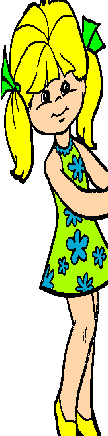 Complete the chart. Put a tick or cross. 3) Read the text again and circle Yes/No.a) That is a shark. 	 		Yes          Nob) The dolphin is blue.	             Yes          Noc) The frog is green.		             Yes          NoAnswer key: brown, blue, green. 2.3. no, yes, yes.Name: ____________________________    Surname: ____________________________    Nber: ____   Grade/Class: _____Name: ____________________________    Surname: ____________________________    Nber: ____   Grade/Class: _____Name: ____________________________    Surname: ____________________________    Nber: ____   Grade/Class: _____Assessment: _____________________________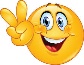 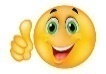 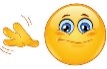 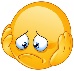 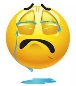 Date: ___________________________________________________    Date: ___________________________________________________    Assessment: _____________________________Teacher’s signature:___________________________Parent’s signature:___________________________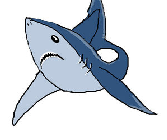 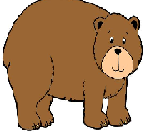 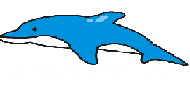 Xyesyes